SUMMARY OF ROTARY DISTRICT COVERAGES$5,000,000 Commercial General Liability$2,000,000 Host Liquor Liability$2,000,000 Abuse Liability$5,000,000 Directors & Officers Liability $500,000 Cyber Liability $100,000 Miscellaneous Property $30,000 Crime Coverage (Theft of Monies)$75,000 Accidental Death & Dismemberment Coverage$10,000 Accident Medical Reimbursement CoverageFor further details regarding the district insurance please contact: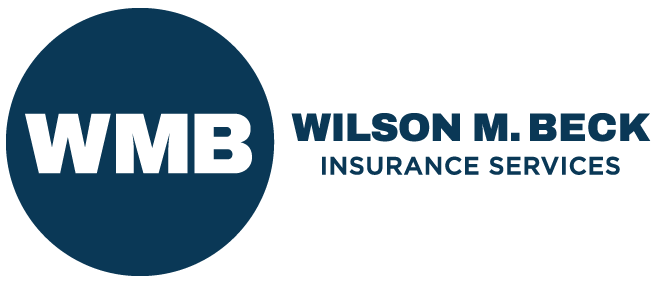 Wilson M Beck Insurance Services574 Lorne StreetKamloops, BC, V2C 1W3236-425-1770Contact Details:		We have created a dedicated email address for our Rotary clients		Email: Rotary@wmbeck.com		Phone: 236-425-1770	